                                                        ЭКО-КВЕСТ« ТАИНСТВЕННЫМИ ТРОПАМИ РОДНОГО КРАЯ»Цель игры  – способствовать расширению знаний о природе родного края, формированию экологической культуры обучающихсяЗадачи  игры:- закрепить знания обучающихся  по вопросам биологии и экологии                                                                                                           через творчески – игровой  подход к познанию тайн природы; - обобщить и пополнить детские представления о состоянии окружающей среды города Артёмовска;   - развивать познавательный интерес обучающихся, наблюдательность   и практические  навыки  исследовательской и природоохранной деятельности; - способствовать развитию у учащихся умений работать с зашифрованным текстом, с разнообразными источниками познания природы;- формировать активную жизненную позицию, выработка навыков работы в команде;- воспитывать  эстетическое и нравственное отношения к окружающей среде, умение вести себя в ней в соответствии с общечеловеческими нормами морали. Ожидаемый результат: воспитанники закрепят имеющиеся у них знания по вопросам  природы родного края и состоянию окружающей среды ; усовершенствуют практические и коммуникативные навыки  во время исследовательской и игровой деятельности на экологической тропе, повыситься мотивация  и интерес  к вопросам  защиты природы.Форма проведения – приключенческая играОборудование и реквизиты : маршрутные листы , напечатанные слова ,  набор букв, конверты, фото, картинки,  коробка, барометр, стаканчики, пробирки, термометр, книги, саженцы цветовМетоды: Словесные (беседа, рассказ),  наглядные (изобразительная наглядность, натуральные объекты),  практические (воспроизведение и выполнение работ),  проблемные вопросы Сценарий мероприятия:Организационный этапЗанятие проводиться на улице. Сформированные 2 команды собираются на школьном дворе для     инструктажа по проведению игры и получения маршрутных листов Вступление          Ведущие - старшеклассники  и учитель знакомят с экологическими    проблемами и   мотивируют игровую деятельность:              Ведущий 1.Есть на земле огромный домПод крышей   голубой.Живут в нём солнце,дождь и гром,Лес и морской прибой.Живут в нём птицы и цветы,Весенний звон ручья,Живёшь в том светлом доме ТЫИ все твои друзья.Куда б дороги не велиВсегда ты будешь в нём.ПРИРОДОЮ родной землиЗовётся этот дом.                               (Л.Дайнеко)Учитель: Дорогие друзья!  Самое прекрасное на свете – это  Родина. Родина есть  у  каждого человека, и каждый любит ее по - своему. Любит место, где он родился и живет. Любит свой край:  родные леса и реки, улицы и парки, неповторимую зиму и солнечное лето. Но все это объединяется в общий наш дом – планету Земля. К сожалению, ныне она уже не кажется нам огромной и бесконечной, скорее хрупкой и беззащитной. Сегодня ее здоровье, ее жизнь в опасности. Она нуждается в скорой экологической помощи. Сейчас учеными-экологами проводится "врачебный" осмотр нашей планеты. Каков же диагноз? Излечима ли болезнь, или наша планета медленно погибает?Ведущий 2: Многие  специалисты указывают на гигантские "раны" на теле Земли – мусорные  свалки, выжженные ландшафты, пустыни. Они вызывают боль и опасение. "Шрамы" на теле Земли - асфальтовые дороги -  занимают все новые участки  первозданной  земли. В опасности и "легкие" планеты – леса и парки. Мы рубим лес, устраиваем свалки,Но кто же под защиту все возьмет?Пусты ручьи, в лесу одни лишь палки.Подумайте, а что нас дальше ждет? Ведущий 1.                  Пора бы человечеству понять,Богатство у природы, отбирая,Что Землю нужно тоже охранять:Она, как мы, такая же - живая!Ведущий 2.В последние годы слово "экология" звучит все чаще, все тревожнее. Воздух, которым мы дышим, вода, которую пьем, продукты, которыми питаемся, никак не соответствуют тому, что исключает болезни, поднимает настроение, вселяет  уверенность в завтрашнем дне. Увы, ситуация настолько тревожна, что хочется закричать: "Опомнитесь, люди, слухи о глобальной экологической катастрофе вовсе не преувеличены!" Именно мы должны  изменить сложившуюся  ситуацию. Учитель: Дорогие ребята,  сегодня мы предлагаем  вам стать участниками приключенческой игры – ЭКО-КВЕСТ «Таинственными тропами родного края », во время которой  мы с вами побываем в удивительном мире природы: среди зелени деревьев и разноцветных цветов, на полянке и в тени растительных великанов , заглянем  в гости к роднику, а так же  в царство грибов, животных и растений.  Вас ждут интересные вопросы и весёлые игры на различных станциях. 	Для этого командиры каждой команды (каждая состоит из 6 человек: 1 капитан и 5 участников) получат маршрутные листы, согласно которым  вы будете следовать от одной станции  к  другой в определенном порядке, выполняя на каждой из них необходимые  задания. Каждая загадка – это ключ к следующей точке  маршрута и  к следующей задаче. Задания на станциях могут носить как интеллектуальный, так и интерактивный характер. Оценки за выполненные задания будут выставлены в ваши маршрутные листы. По их итогам будет определен победитель. (Приложение  1)Ребята!Ведущий 1.Когда ты идешь по тропинке лесной,Вопросы тебя обгоняют гурьбой.Одно «почему?» меж деревьями мчится,Летит по пятам за неведомой птицей.Другое – пчелою забралось в цветок,А третье – лягушкою скок в ручеек.«Что?» мышкой шныряет  под листьями в норах,«Кто?» ищет в кустах притаившийся шорох.Сидит «отчего?» на зеленом листке.«Куда?» полетело верхом на жуке.«Зачем?» вслед за ящеркой влезло на пень.Вопрос за вопросом, и так – целый день!Мы с вами, друзья, по тропинке  пойдемОтветы искать под зеленым шатром.Ведущий 2: Однако, путешествуя тропами, помните ПРАВИЛА РАЗВЕДЧИКОВ ПРИРОДЫ:Если в парк  пришли гулять, свежим воздухом дышать,Бегай, прыгай и играй, только, чур, не забывай,В парке нам  нельзя шуметь, даже очень громко петь.Испугаются зверушки, убегут совсем с  опушки.Ветки дуба не ломай.  Никогда не забывайМусор с травки убирать. Зря цветов не надо рвать!Из рогатки не стрелять: ты пришел не убивать!Бабочки пускай летают, ну кому они мешают?Здесь не нужно всех ловить, топать, хлопать, палкой бить.В парке ты - всего лишь гость, здесь хозяин - дуб и дрозд.Их покой побереги, ведь они нам - не враги!Помоги – ка ты  зверушкам, приготовь для них кормушки.Пусть нас радуют весной, дарят  радость  и покой.Добрым будь всегда, дружок. Вместе землю сбережем!Учитель: Итак, в путь, юные экологи. В пути вам пригодятся знания и смекалка, дружба и находчивость, быстрота и аккуратность выполнения заданий. Как и в любом походе, вы должны помогать друг другу, а не винить других за неудачи и ошибки. Действуйте дружно, весело и вам будет сопутствовать удача. Пусть  вас оберегает зеленое царство, ну и, конечно, пусть вам сопутствует успех.Эко – квэст.  1) СТАНЦИЯ «УГАДАЙКИНО»Учитель:  Нашу Землю называют Зелёной Планетой.  Почему? Кто подарил ей зелёный наряд? Конечно же, это деревья и травы, цветы и кустарники. Они всюду вокруг нас. На крайнем севере и в жаркой пустыне. Высоко в горах, в лесу, на лугу и у самой воды. Тысячи видов, сотни тысяч названий. А знаете ли вы представителей растительного мира?ЗАДАНИЕ: Чтобы отправиться по экологической тропе, я вам  задам 10 вопросов, на которые требуется быстро ответить, за правильный ответ вы получите фрагменты фотоизображения, которые вы соберёте и увидите, куда двигаться дальше.Правильный ответ – 1 балл, максимум – 10 баллов1 команда У каких деревьев осенью листья красные? (клён, рябина)Какое дерево даёт сладкий сок? (береза, клён)Как в народе называют цветок календулы? (ноготки)Цветок для гадания (ромашка)Растёт ли дерево зимой? (нет)Цветы, какого дерева дают самый лучший мёд? (липа)         7)       Это дерево называют «плакучим» (ива)         8)       У этого дерева «дрожащие» листья (осина)          9)      На этом дереве в ларце смерть Кащеева (дуб) 10)  За этим цветком отправила злая мачеха падчерицу в сказке «Двенадцать            месяцев»? (подснежники, ландыш)2 команда 1.Из него плетут весенние венки, а когда он отцветает – разлетается белыми парашутиками  на все стороны света. (Одуванчик). 2.Какие деревья называют вечнозелеными? (Ель, сосну). Почему?3.Какие деревья имеют стволы  с белой корой? (Береза, осина).4.Какая ягода сада  бывает красной, белой, жёлтой, черной? (Смородина).5. Цветы этого дерева люди  используют в лечебных целях , а пчелы -  для получения ароматного меда. ( акация, липа,бузина) 6. Назовите цветы, которые относятся к первоцветам ( подснежник, пролески, мать – и – мачеха, барвинок, ряска ( хохлатка), калужница…)7. Какая трава без огня обжигает или жалит , как насекомое? ( крапива)8.Какое дерево  дает сладкий сок? ( Береза, Клен).9.Какие кустарники имеют целебные плоды ( шиповник, калина, рябина, смородина)10. Какое дерево является символом мощности и силы ( дуб) (Дети складывают фото и узнают, что идут на «Зелёную поляну»).             Учащиеся передвигаются со школьного двора на поляну.                                    ( Приложение 2)2.СТАНЦИЯ « ЗЕЛЕНАЯ ПОЛЯНА»Учитель: Дети, наш край необычайно красив. Несмотря на то, что  Донбасс – шахтерский край, он потопает в зелени могучих дубовых рощ и разнотравья степи. Это она, наша земля, дарит нам богатый урожай и целебную силу трав. Нам есть чем гордиться, и есть  что беречь. Поэтому эта станция размещена на чудной поляне.ЗАДАНИЕ : Чтобы выполнить задание, необходимо  вытянуть  из коробки одну букву и   вспомнить цветок, дерево, насекомое, рыбу, птицу, зверя,  названия которых начинаются   на эту букву.  БУКВЫ : К, О, Л, В. (Приложение 3)Выполнив задание, вы получаете часть слова, чтобы понять, какая станция вас ждет дальшеДети выполняют задание на время и получают несколько букв.               ( БЕРЕГ) и двигаются  по направлению к кринице.3.СТАНЦИЯ « РОДНИК»Учитель: Криницы…С каким уважением их  воспето в  песнях и  стихах, упомянуто  в пословицах, возвеличено  в легендах. С давних времен у многих народов с особой тщательностью охранялись  и украшались природные  источники – криницы , считая их святыми местами и достоянием народаКриница « Больничная» находится неподалеку от школы. Ее  холодная вода – спасение в жаркую погоду . А так как наш город постоянно испытывает недостаток питьевой воды, то родники города – это спасение и в жаркую погоду, и зимой. Ведь вода – это основа жизни, необходимая не только для  питья и приготовления пищи, но и важная часть нашего быта. Поэтому бережное отношение к ней, к ее природным источникам  – наша первоочередная задача ЗАДАНИЕ: Дети, используя таблицы и простейшие приборы, определите физические показатели воды, дайте характеристику ее расположения с указанием растительного и животного мира. ПРИЛОЖЕНИЕ 4        1   Физические факторы и качество питьевой воды следующие :
-Температура воды - 10,7° С
-Запах - отсутствует
-Вкус - сладковатый
-Мутность – прозрачная вода2.Соберите пословицу о воде1 команда: в кручине,  воду,  мед,  Лучше,  в радости, чем,  пить (Лучше воду пить в радости, чем мед в кручине)2 команда: крутые , подмывает,  И,  вода,  тихая,  берега (И тихая вода крутые берега подмывает.).По окончанию дети получают по 3 буквы  ( ИТЕ, ПРИ) и подсказку – барометр  4СТАНЦИЯ № 5   « ЖИВЫЕ БАРОМЕТРЫ»Правильный ответ – 1 балл, максимум – 10 баллов Учитель: С давних времен наши предки всегда умело предсказывали погоду. Для этого они не использовали барометры или термометры.  Просто они подмечали изменения в природе, наблюдали за домашними питомцами и растениями.  ЗАДАНИЕ: Сегодня и Вам предлагается стать предсказателями: по  указанному  состоянию природы угадать завтрашнее. 1 КОМАНДАБагряные зори... (к ветру) Утром туман стелется по воде... (к хорошей погоде) Дым столбом зимой ..(к морозу, к безветренной погоде) Утром на траве роса...( будет ясная погода ) Бледный цвет луны...(признак плохой погоды) Рыба выскакивает из воды...(к дождю) Звезды ночью сильно мерцают ( К ясной погоде)Ласточки низко над землей  летают  ( К дождю)Красный закат ( к ветру или морозу)Птицы весной вьют гнезда на солнечной стороне, лето буде(холодным) 2 КОМАНДАКукушка издает звуки, похожие на кваканье...(к дождю) Вечером сильно кричат лягушки, сильно стрекочут кузнечики...(будет ясно) Иней на деревьях...(к морозу) Грачи рано прилетели...(весна теплая будет) Днем, в самую жару, цветы начинают закрываться …( К дождю) Зимой туман...(будет оттепель) Сильно пахну т цветы акации, смородины, донника, сон-травы, жимолости...(к дождю)  Если гром грянул на голые деревья ( ранней весной).. ( на неурожай) Если кошка или собака спит , скрутившись в клубок и спрятав нос …( будет холодно) Красный закат  …( к ветру или морозу)В награду  из ящичка дети вытягивают еще по 2 буквы (РО, ДУ)Заключение Учитель: Вот и подходит к завершению наше занятие. Обе команды старались быстрее справиться с заданиями и получить ключ к следующему этапу. Вы показали достойные знания,   и пришли с трофеями – набором букв.  Последнее задание – вам необходимо из ваших наборов букв сложить словосочетание. Что нужно сделать, чтобы приумножить природные богатства? (Дети  составляют словосочетание  -   БЕРЕГИТЕ ПРИРОДУ).Ведущий 1.Дорогие ребята! Наверное, вы убедились в том, что:На нашем шарике земном,Где мы родились и живем,Где в травах летняя росаИ голубые небеса,Где море, горы, степи, лес -Полно таинственных чудес.Ведущий 2:  Ведь природа – это неиссякаемый источник жизни.Мы любим лес в любое время года,Мы слышим речек медленную речь:Все это называется природа,Давайте же всегда ее беречь!В лугах ромашки солнечного цвета,Такие, что светлей на свете жить.Природой называется все это,Давайте же с природою дружить.Летят, звеня, дождинки с небосвода,Клубится на заре тумана дым:Все это называется природа,Давайте же сердца ей отдадим.Учитель: А по результатам маршрутных листов победителем стал экологический отряд ……………….. Второе место занял………………. Пусть наградой для вас станут книги  исследователей природы- Ребята,  Если хотите отдохнуть, набраться свежих сил, новых впечатлений – станьте юннатом : наденьте удобную обувь и – вперед , к природе. Не говорите, что вы ничего не сможете: юннатом  может стать любой желающий, здесь нет ограничении в возрасте, ни в здоровье, важно лишь рассчитать силы.            Я думаю, что наша встреча сегодня не пройдет даром, вы станете настоящими защитниками природы. Ведь человек – часть природы, а значит, он живет до тех пор, пока существует природа. Берегите природу!           Да, если каждый человек будет беречь природу, то и лес, и ручей , и всё, что окружает нас, будет радовать каждого человека. Предлагаю, сделать добрую традицию, чтобы жить в согласии с природой, посадить цветы на нашу клумбу. Дети с учителем высаживают цветы на школьные клумбы.ПРИЛОЖЕНИЕ 1МАРШРУТНЫЙ ЛИСТПРИЛОЖЕНИЕ 2СТАНЦИЯ «УГАДАЙКИНО»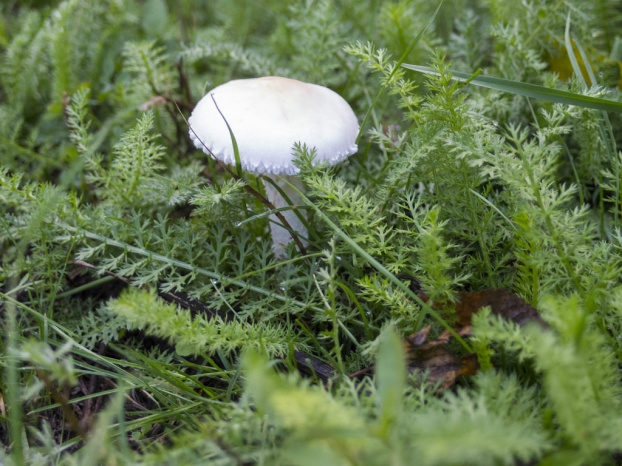 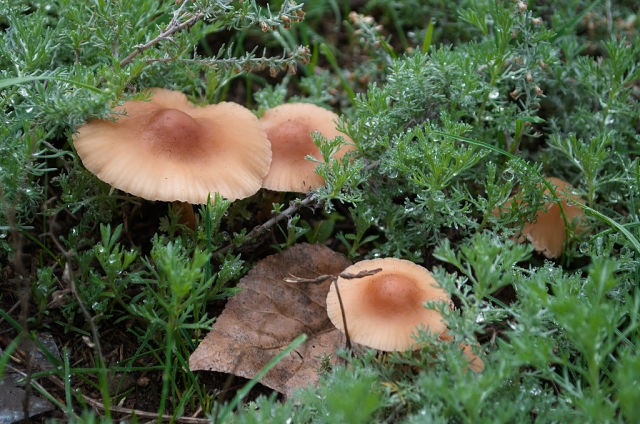 ПРИЛОЖЕНИЕ 3СТАНЦИЯ 2 «ЗЕЛЕНАЯ ПОЛЯНА»1 командаК, О2 командаЛ,ВПРИЛОЖЕНИЕ 4СТАНЦИЯ « РОДНИК»Таблица интенсивности запахов

 Таблица классификации запахов
Соберите пословицу о воде1 команда: в кручине,  воду,  мед,  Лучше,  в радости, чем,  пить2 команда: крутые , подмывает,  И,  вода,  тихая,  берега Список использованных источников1.. А.П. Андриянов, Формирование экологической культуры. – М., 2004 год.2. Биология. 6-7 кл.: нестандартные уроки и внеклассные мероприятия. – Волгоград: Учитель, 20053Л.М. Обухова, Н.А. Лемяскина, Школа докторов природы. – М., 2004 год.4.http://vospitatel.com.ua/zaniatia/proekty/rol-semi.html.5. http://yandex.ua/clck/jsredir?from=yandex.uaНазвание станций, баллы СТАНЦИЯ1            «УГАДАЙКИНО»                   СТАНЦИЯ2 « ЗЕЛЕНАЯ ПОЛЯНА»СТАНЦИЯ3 «РОДНИК»   СТАНЦИЯ4            « ЖИВЫЕ БАРОМЕТРЫ»Команда 1Команда 2цветокдеревонасекомоерыбаптицазверьцветокдеревонасекомоерыбаптицазверь
Балл ИнтенсивностьОписательное определение0Никакого
 Отсутствие ощутимого запаха1Очень слабыйЗапах, не ощутимый для потребителя, но обнаруживается в лаборатории опытным исследователем
2СлабыйЗапах, не привлекающий внимания потребителя, но такой, который можно заметить, если указать на него 3Заметный
 Запах, который легко обнаруживается и может дать повод относиться к воде неодобрительно4ЧеткийЗапах, который привлекает к себе внимание и делает воду неприятной для питья 5Очень сильныйЗапах настолько сильный, что делает воду непригодной для питьяСимвол
Характер запахаПримерный  запахА АроматическийОгуречный, цветочныйБ БолотныйИлистый, большой болотистыйВГнилостный Фекальный, сточныйГДревесный Запах влажной щепыДЗемлистый Прелый, глинистый, свежевспаханной землиЕПлесневый Затхлый, застойныйЖРыбный Рыбьего жира, рыбыЗСероводородный Тухлых яицИТравяной Скошенной травы, сенаКНеопределенное Другие запахи